 So Many Thanks! Thanks to the kindness of the Halifax Shoebox Project (and their supporters), J.L Ilsley basketball tournament and a group of Brownies we were able to support many families with toys and food over the holidays. Also a huge thank you to the group from the Port of Halifax who volunteered during the United Way Day of Action to paint our play room! 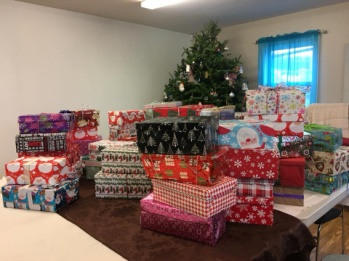 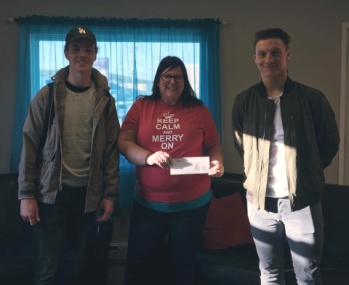 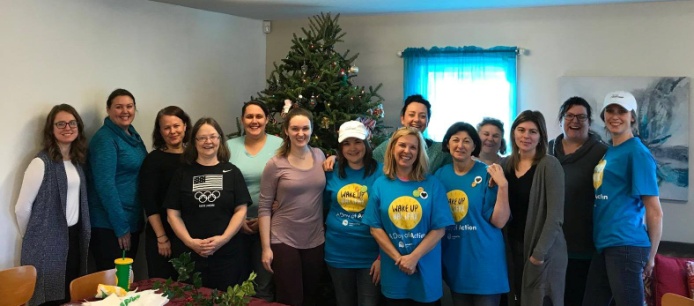 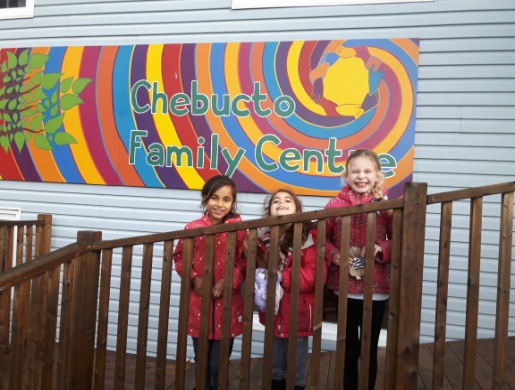 Heating Assistance RebateThe Heating Assistance Rebate Program (HARP) helps with the cost of home heating for low-income Nova Scotians who pay for their own heat. Rebates range from $100 to $200. You can apply until March 31, 2018.Eligibility:To qualify for the rebate, you must pay for your own heat and meet 1 of the following criteria:- Have a net income of $29,000 or less and live alone with no kids or dependents - Have a combined net income of $44,000 or less and live with kids, dependents, or other adults- Receive income assistance from the Department of Community Services- Receive the Guaranteed Income Supplement or the Allowance from Service CanadaStorm PolicyIt’s that time of year where we let everyone know our storm cancellation policy. If HRSB schools are closed, or school buses are not running due to inclement weather, we will also be closed.If you are in doubt as to whether we are closed, please call ahead or check our social media pages.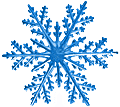 Infant MassageInfant massage can be a great way for caregivers to connect with their baby. It can help to communicate affection and security, while learning more about your baby and their cues. Infant massage can also increase circulation, promote relaxation and reduce discomfort from constipation. Join us on Thursdays at 1:15pm for this free drop in program. No registration is required. Please call ahead if you require childcare for an older child. We generally recommend this program for infants that are at least a month old, and generally not able to crawl. 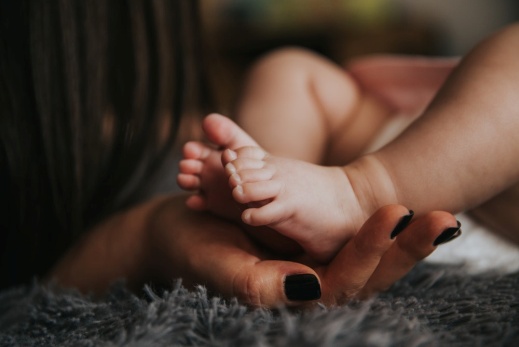 Produce PacksThe success of the Mobile Food Market Produce Packs will be continuing in 2018. For just $10 you will receive a bag filled with staple fruit and vegetables. 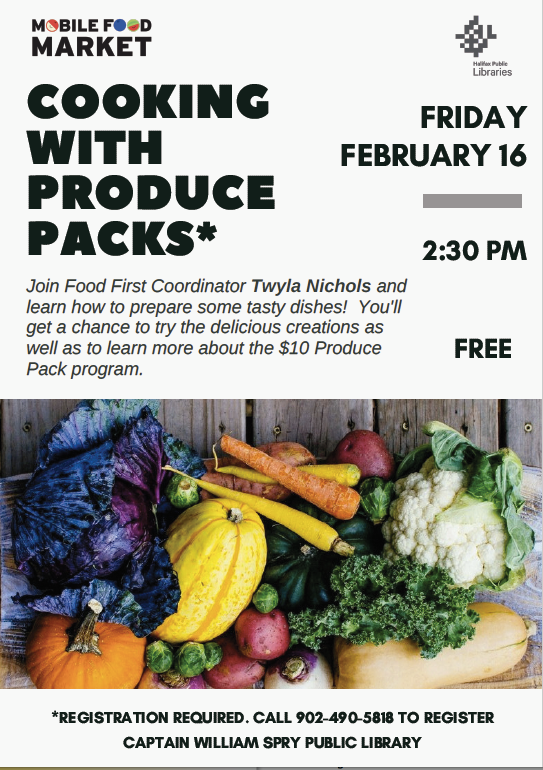 Order and PayPick upJanuary 17January 31January 31February 14February 14February 28February 28March 14March 14March 28March 28April 1 